Pumpkin Patch LessonBy: Jenna Thorson and Katelyn BaumgartnerGrade Level: KindergartenSubject Area: Science The 5 SensesLanguage ArtsPoetry/JournalingMaterials Needed:Task lists, poetry template, picture cards, various objects that require the use of the senses, Pumpkin Patch, clip boards (for use at the pumpkin patch), pencils, journals, timersStandards:K.2.1. Use senses (i.e., sight, hearing, touch, smell, taste) to make observations about the world around themW.8 With guidance and support from adults, recall information from experiences or gather information from provided sources to answer a question.W.3 Use a combination of drawing, dictating, and writing to narrate a single event or several loosely linked events, tell about the events in the order in which they occurred, and provide a reaction to what happened.Objectives:The students will describe their pumpkin patch experience through a personal journal entry.The students will demonstrate their understanding of the 5 senses by writing a poem about autumn using their experiences at the pumpkin patch.Learning Activities:Start by presenting 5 senses to students.Make familiar connectionsSenses at home, in our school, etc.Set up stations around the room to allow students to apply their knowledge of the senses in a tactile manner.Include 3-4 objects at each station. Place picture cards at each station (eyes, hands, mouth, ears, nose)Take students on a field trip to the Pumpkin Patch!!Group students into groups of 4 or 5.Give each group a task list, clip board and pencils.Include each of the 5 senses and spaces for them to document what they are experiencing.Let them loose!Give each group a timer.When the timer beeps, they must return to the designated meeting spot.Return to the school.Discuss experiences and allow time for students to journal.Assessments:Informal Assessment:Have a group discussion about different examples of how their senses were used.Make a running list on the board for students to reference during their writing.Students will write a poem based on their experiences at the pumpkin patch applying their senses.The teacher will provide an autumn poem template to structure their poems. In order to ensure understanding the teacher will project the template onto the board and work with the students to fill it out according to his or her criteria.The teacher can choose a certain type of poetry to work with, use it as an exercise with rhyming words or just use it as a free verse poem exercise.Formal Assessment:While students are writing their poems, the teachers can take students one-by-one aside and assess their understanding of the five senses by providing a table of objects (the objects from the stations) and picture cards (of the 5 senses: eyes, mouth, hands, ears, nose) and asking students to pair up the objects and picture cards.Pumpkin Patch Task ListKeyTaste:Pumpkin cookiesPumpkin seedsTouch:Touch the pumpkins/gourdsCorn pitStraw balesDirtSmell:StrawPumpkin cookiesHorsesGeneral fresh airSight:Colors of pumpkins, straw, horses, etc.Corn, horses, pumpkins, straw bales.Stations for zip lines, concessions, trails, train.Hearing:Crunching leavesBlowing windLaughing childrenTrainHorsesPumpkin Patch Task ListNames:																									The Five SensesTaste:Touch:											1Smell:Sight:Hearing:											2Name:										Autumn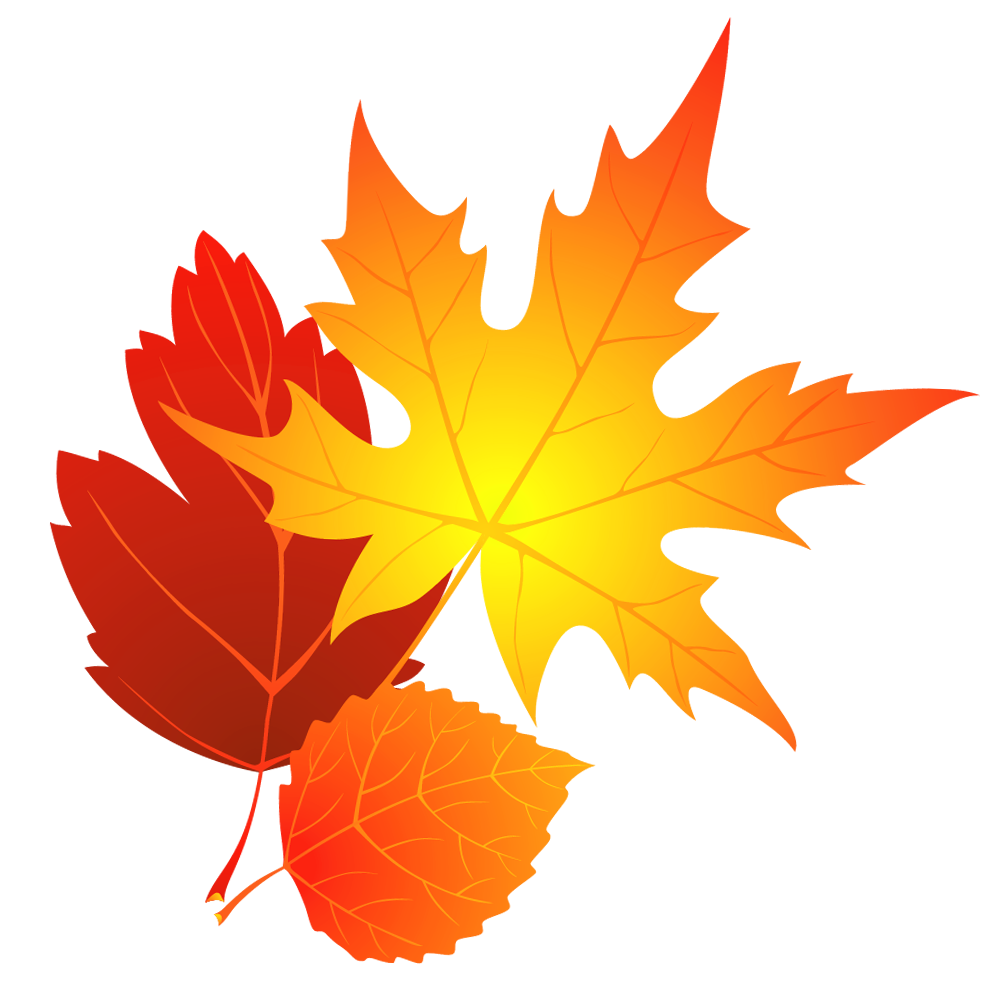 Autumn tastes like 																																			.Autumn smells like 																																			.Autumn feels like 																																			.Autumn sounds like 																																			.Autumn looks like 																																			.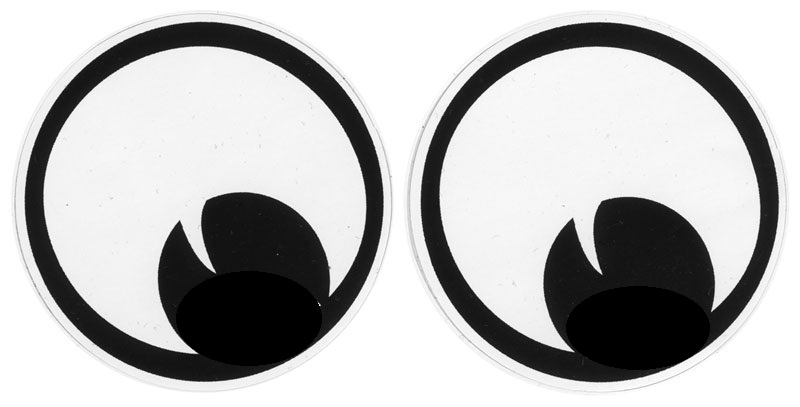 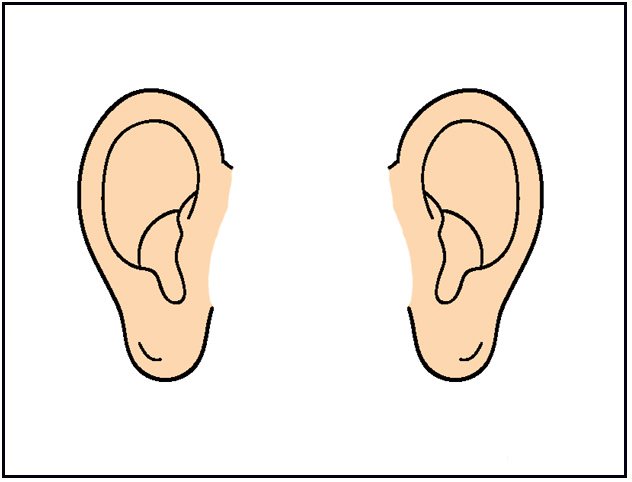 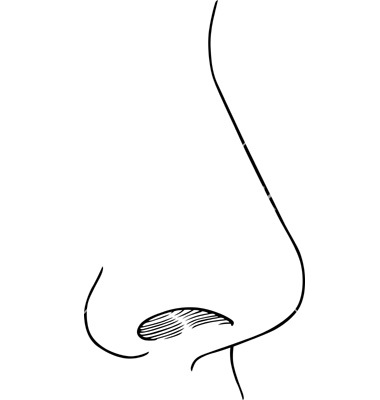 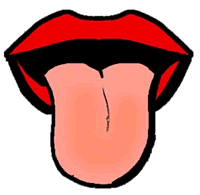 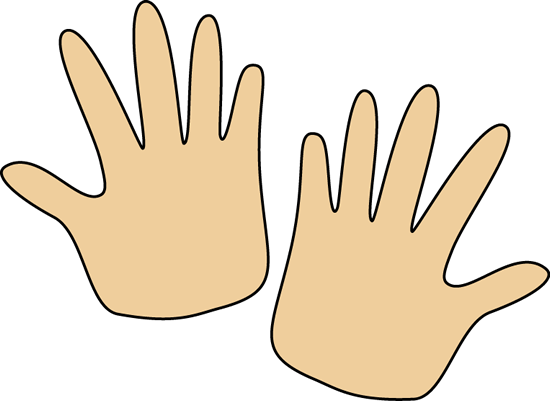 